Открытое занятие«Путешествие в страну сказок»Ход НОДДети сидят на стульчикахЗВУЧИТ МУЗЫКАВходит Марья искусницаСмотрит удивленно по сторонамМ: -Ой, ребята, куда –же я попала?Д:  -В детский сад.М:-Здравствуйте мои маленькие французы!Д: -Мы не французыМ:-Ах, ну конечно я ошиблась! Здравствуйте, мои маленькие итальянцы!Д:- Мы не итальянцыМ:- Видимо я очень-очень устала! Помогите мне пожалуйста, скажите, кто же вы?Д:- Мы россияне!М:- Вы россияне? Ну конечно же! Здравствуйте мои маленькие россияне! - Скажите, а в какой стране тогда вы живете? Д: - В РоссииМ:- А на каком языке вы говорите?Д: - На русскомМ:- А я знаю, что в России много разных городов. А в каком городе живете вы?Д:- в Рязани.М:- О, я знаю это очень древний и красивый город!- Ребята, а меня зовут, Марья – искусница. - Я живу в волшебной стране «Русских сказок».-В моей сказочной стране случилось несчастье, героев русских сказок заколдовала злая колдунья и они забыли свою родную страну и свой родной язык.- Вы поможете сказочным героям найти свою страну?Д:- Поможем.М:- Тогда пришла пора отправиться в сказочное путешествие- Но что бы нам легко было пройти свой путь, давайте возьмем с собой хорошее настроение:«Собрались ребята в круг, я твой друг и ты мой друг!Дружно за руки возьмемся и друг другу улыбнемся».М:- Но этого недостаточно, нужно произнести волшебные слова:«Если глазки мы закроем,И подсматривать не будем.Мы волшебный мир откроем,О котором не забудем.Топ – топ, шлеп-шлеп-Покрутись, повернись И в волшебной стране очутись»М:- А вот ребята и тропинка, давайте пойдем по ней и узнаем, куда же она нас приведет. (звучит музыка)- Посмотрите, куда же привела нас тропинка?Д:- К деревуМ:- А как называется это дерево?Д:- БерезаМ:- А ведь береза тоже является народным символом нашей Родины – России. Ни в одной стране мира нет столько берез, как у нас. Береза – символ красоты русской природы. О ней сложено много стихов, песен, сказок.- А кто из вас знает стихотворение, про русскую березку?(Варя Л) .Белоствольная берёза – Символ Родины моей.Нету деревца другогоСердцу русскому милей.Изумрудная весною,А зимою – в серебре,Машет веткой золотоюВсем детишкам в сентябре.Каждый листик, как сердечко,Полюбуйся, погляди.У родимого крылечкаТы берёзку посади.М:- Какое красивое стихотворение, спасибо Варя.- А давайте мы все с вами изобразим красивые березки.(Физ. Мин.)«Березонька моя березонька (движение правой рукой- через стороны вверх)Березонька моя кудрявая (движение левой рукой – через стороны вверх)Стоишь ты березонька (обе руки вверху)Посреди долинушки (опустить руки)На тебе, березонька (руки вытянуть вперед, ладошки вверх)Листья зеленые (опустить руки)Под тобой березонька (наклониться вперед, руки развести в стороны)Трава щелковая (движение руками вправо, влево)Там девушки песни поют, венки плетут (вращение руками перед собой).М:- Молодцы ребята, очень красивые березки получились!- Ой, смотрите, а что это у нас, под березкой растет?Д:-грибыМ: А как называются эти грибы?Д:- ПодберёзовикиМ: - Почему их так зовут?Д:- Под берёзами растут!М:-« Не страшны ни дождь, ни грозыПодберёзовик растётПод развесистой берёзойКаждый здесь его найдёт.Гриб красив и бесподобенИ к тому же он съедобен»М:- Ребята, я слышала, как колдунья говорила, что жителей моей страны может спасти, только волшебная книга знаков. Смотрите, а что это тут такое лежит? Уж не она ли это?- Да, эта та самая, волшебная книга.- давайте ее рассмотрим…(на страницах книги располагаются: знаки дорожного движения, математические знаки, флаги, гербы)М:- Как видите здесь много разных знаков, но нам нужно выбрать только те, которые помогут нашим друзьям вспомнить свою страну.- Вот первая страница. Что это за знаки?Д.-Это знаки дорожного движения.М:- Правильно, эти знаки помогут нам определить страну?Д:- Нет.М: - Нет не помогут, но они будут нам очень полезны  на проезжей части.М:- А на второй странице, что за знаки?Д:Математические знаки.М:- Эти знаки необходимы при математических расчетах.-Что же на следующей страницы?Д:Флаги.М:-А флаги могут определить страну?Д:- Могут.М:- У каждой страны есть свой флаг. И нет ни одного одинакового флага, все они отличаются. - А вы можете выбрать флаг нашей страны?М:- Почему вы выбрали именно этот флаг?Д:- У России флаг трехцветный. Три полосы: белая, синяя, красная.М:- Белый цвет-это цвет мира и чистоты. Он говорит о том, что наша страна миролюбивая. Белый цвет нам напоминает березку, снег, облака, ромашку.- Синий цвет –это вера и честность. Народ любит свою страну, верен ей, защищает ее.- Синий цвет нам напоминает: небо, реки, озера, моря.- Красный цвет – цвет силы и мужества. Красный цвет нам напоминает: солнце, огонь, тепло._ А теперь послушайте стихотворение о флаге(Авдеева Дарина)- «Разноцветный флаг России-Белый, синий, красный цвет.Самый для меня красивый, Краше флага в мире нет.Честь и правда в этом флаге, Кровь, пролитая в бою,Смелость, доблесть и отвага,Вера в Родину мою.»М:- Давайте посмотрим какие знаки на следующей странице.-Кто знает, что это за знакиД:- ГербыМ:- А герб может определить страну?Д:- ДаМ:-А вы можете выбрать герб нашей страны?«У России величавый, на гербе орел двуглавый,Чтоб на запад и восток, он смотреть бы сразу мог.Сильный, мудрый он и гордый. Он России дух свободный.»- Давайте с вами рассмотрим герб. Что изображено на гербе России. Что вы видите?Д:- Двуглавый орел. Всадник побеждающий змея.М:- А как вы думаете, что означает этот всадник? Всадник означает воина.-А змея? Зло.- смотрите, воин побеждает змея, значит побеждает зло. Это победа над злом.- Герб, это тоже главный символ наше страны.-А вот как именно двуглавый орел появился на гербе, я вам сейчас расскажу.Сказка.- Однажды на лесной полянке собрались звери и птицы, которые живут в российских лесах. Стали они думать и решать, кому из них быть на гербе России. Первой вышла красавица белка: «Посмотрите какой у меня красивый и пушистый хвост, МЫ, белки, живем почти во всех лесах этой страны. Мне и быть на гербе!» Звери и птицы засмеялись: «Да ты что, белочка! Ты вон какая маленькая, а Россия такая большая. Куда уж тебе!»Тут вперед вышел огромный бурый медведь: «Ну, мне –то вы не скажете, что я ростом не велик. Я сильный и могучий, как сама Россия. Мне и быть на гербе!Звери уж готовы было согласиться с медведем, но вдруг заговорила мудрая сова:«Вы, медведи, на земле живете и ничего кроме леса своего и не видите. А мы птицы, высоко в небе летаем, с высоты всю страну видим: и леса и моря и степи. Есть ц нас король птиц орел с двумя головами. Он самый умный, самый сильный. Летает выше облаков и может смотреть сразу в две стороны: на запад и восток. Он всегда знает, что в разных концах страны делается. Вот кто достоин быть на гербе!»Все звери согласились с мудрой совой и тотчас в лучах яркого света, с неба спустился двуглавый орел, а его изображение появилось на гербе»М:Вот теперь мы с вами все знаем.- В какой стране мы живем?Д:-В РоссииМ:- Какие символы у нашей страны? Д:- Флаг и герб.М:-  Спасибо, ребята Вам за помощь!  Теперь зная, государственные символы, жители моей страны, легко вспомнят ее. И тогда, рассеются чары злой колдуньи, и наши герои смогут вернуться домой.- И нам пора в детский сад.«Снова глазки мы закроем,И подсматривать не будем.В детский садик мы вернемся,Мир волшебный не забудем».- Вот мы и в детском саду.- Что больше всего вам понравилось в сказочном путешествии?- Что нового узнали?- Что запомнилось?- Я приготовила вам на память флажки, как символ нашей любимой Родины, что бы вы смотрели на него и гордились своей страной!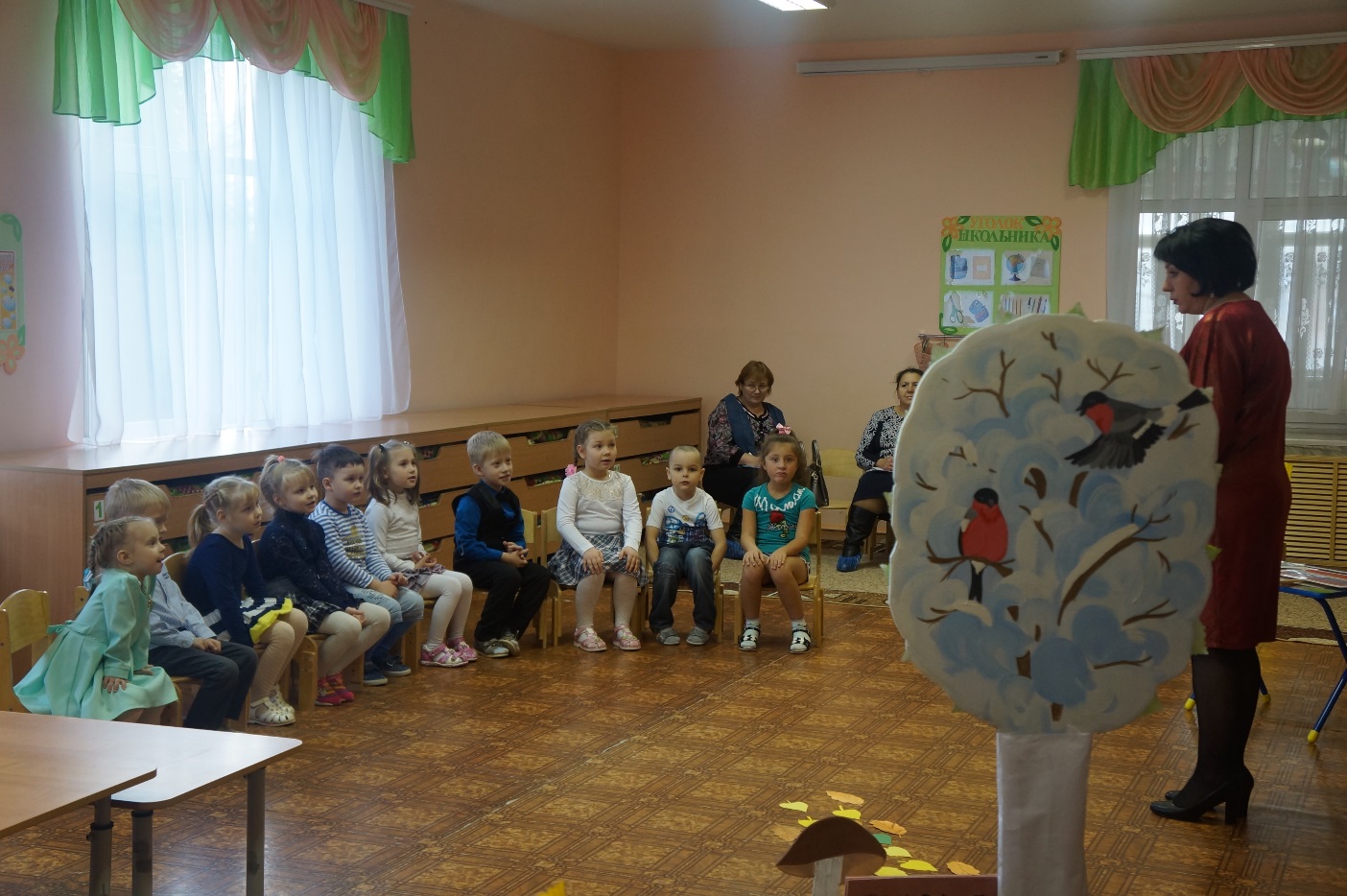 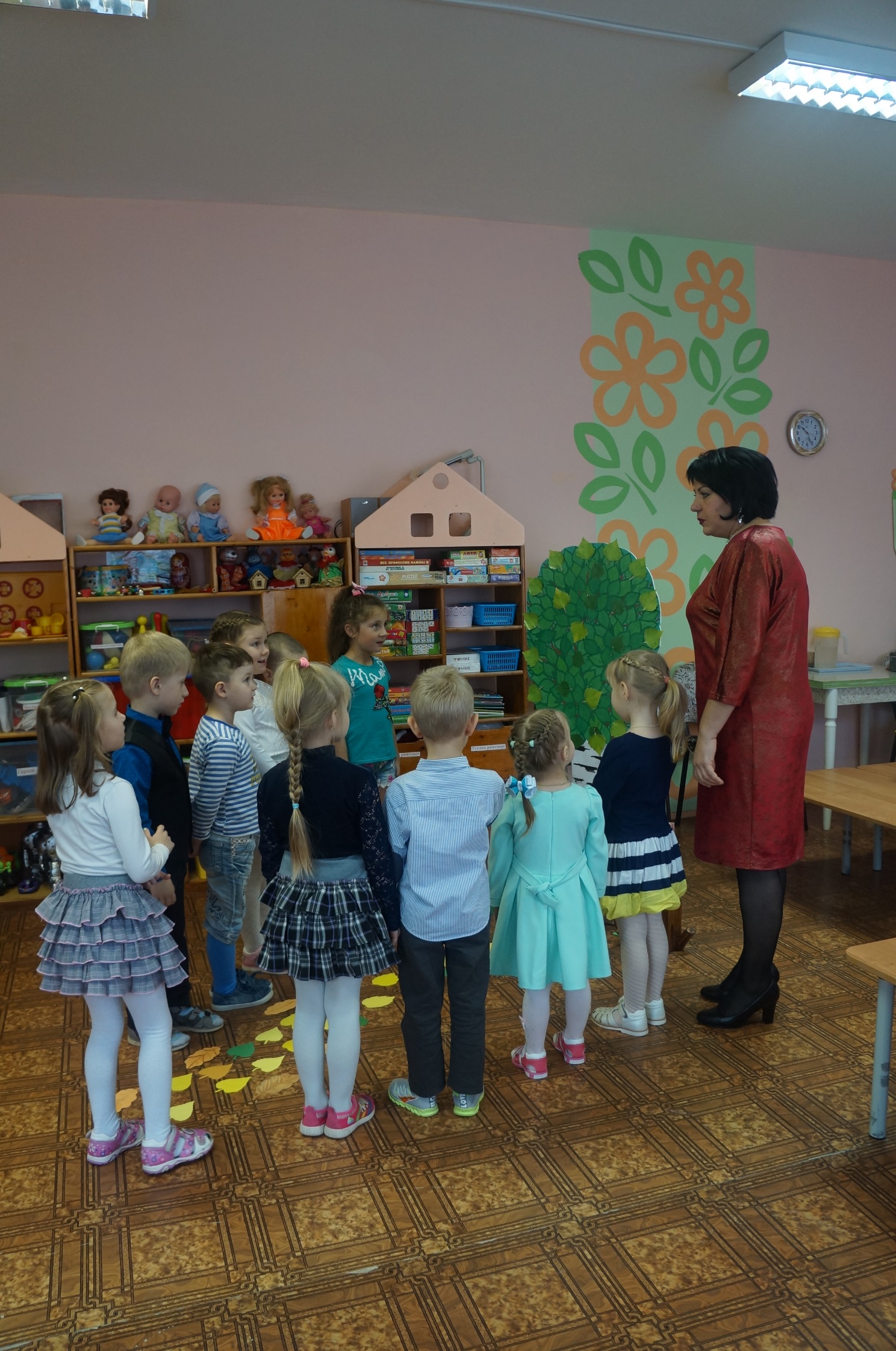 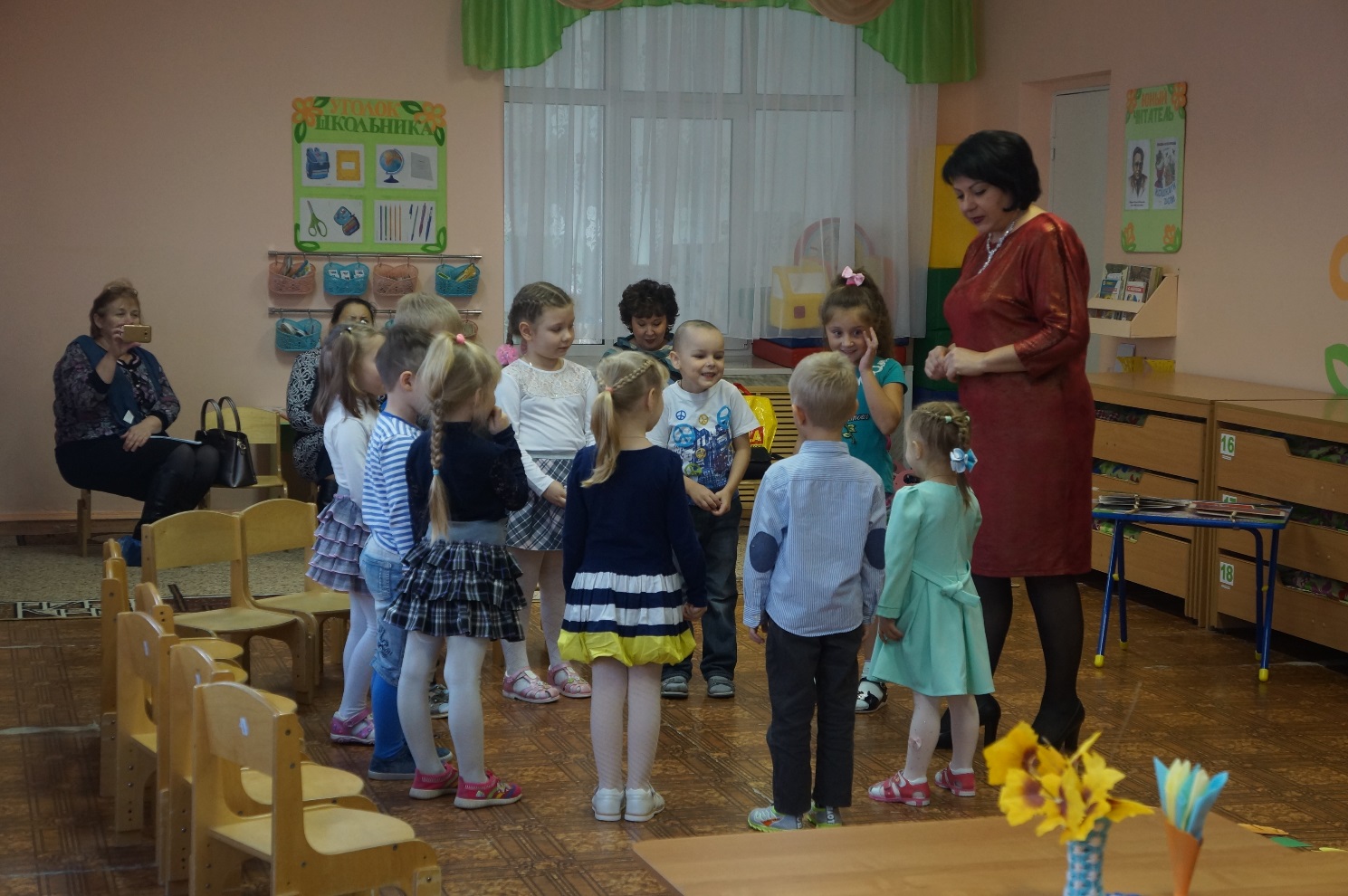 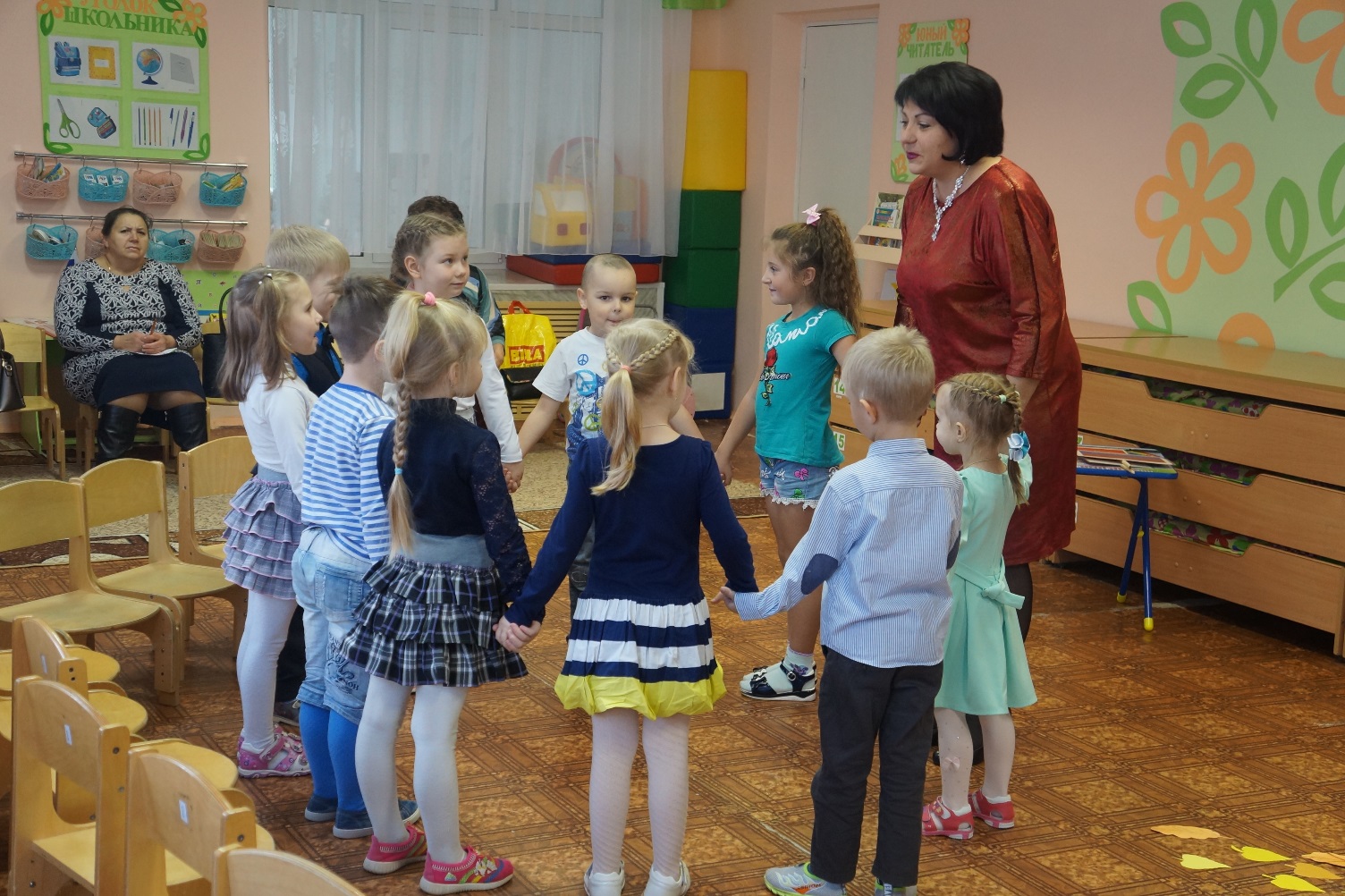 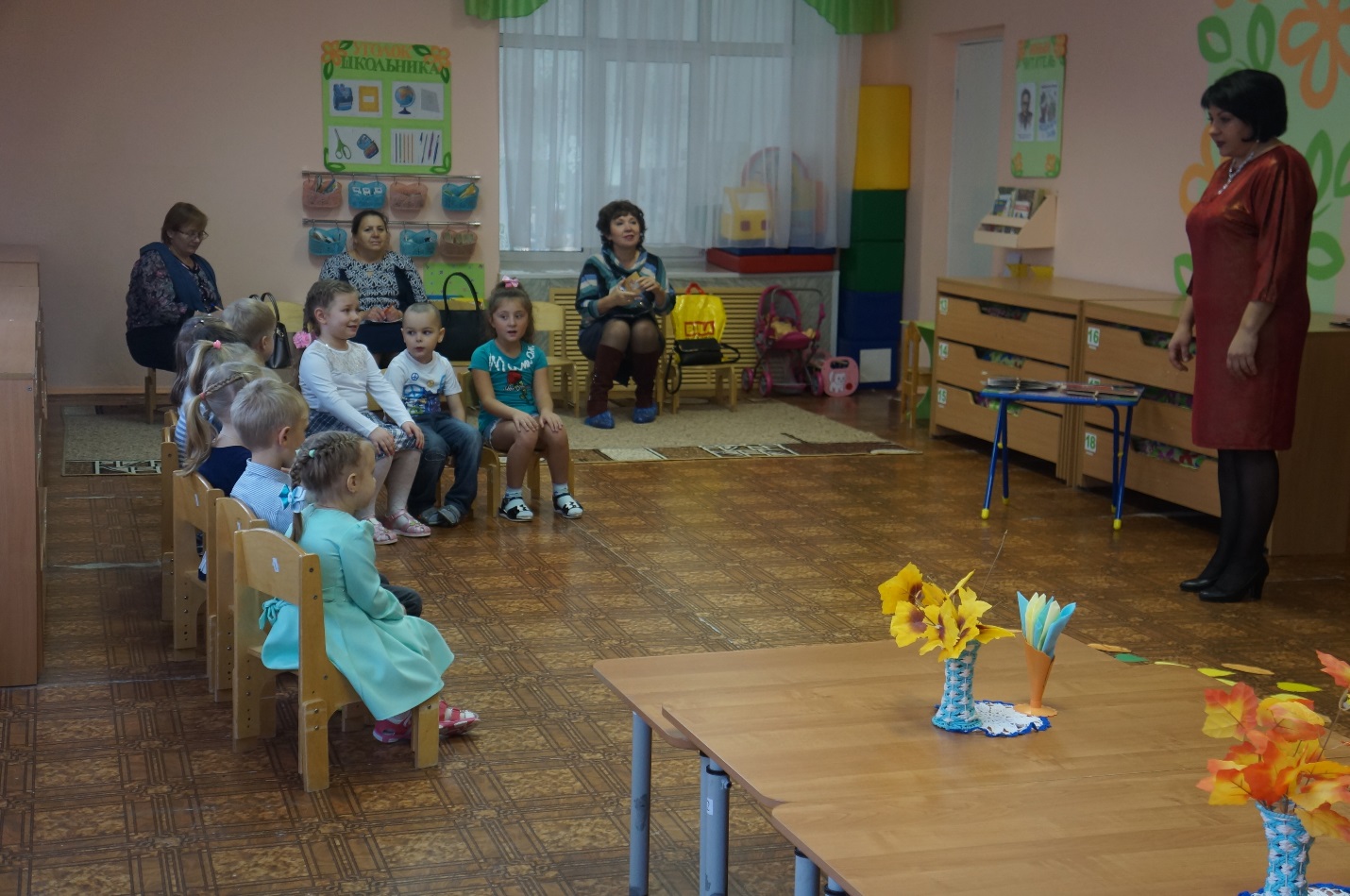 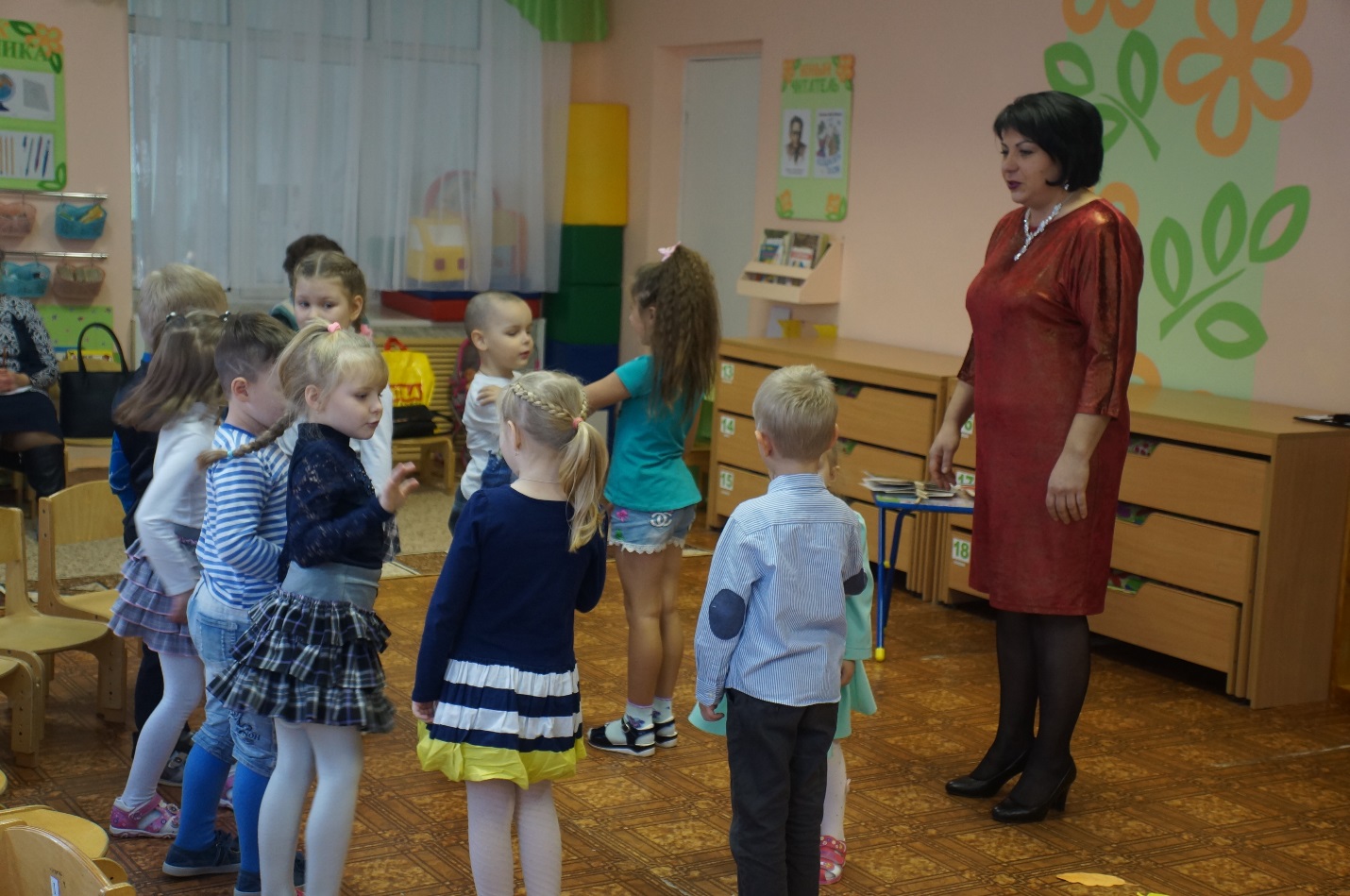 